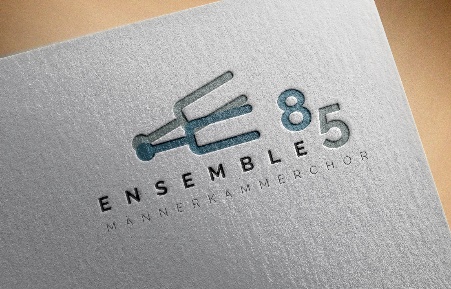 Hiermit erkläre ich meinen Beitritt zum Männerkammerchor Ensemble 85 als förderndes Mitglied ab dem _____._____.2023. Durch meine Unterschrift erkenne ich die Satzung des Vereins an.Ich verpflichte mich, den Mitgliedsbeitrag von € ____________ jährlich zu leisten (mind. 5,00 € pro Monat bzw. 60,00 € pro Jahr). Dieser ist zum 01.03. des jeweiligen Kalenderjahres fällig.- Der Beitrag ist steuerlich abzugsfähig -Vollständiger Name: _______________________________________	Geb.-Datum: ____.____.________E-Mail: ________________________________	_	Telefon: __________________________________Straße: ________________________________ 	PLZ/Ort: ________________________________________________________________________		_________________________________________(Ort, Datum) 						(Unterschrift)E i n z u g s e r m ä c h t i g u n gIch ermächtige den Männerkammerchor Ensemble 85, Zahlungen wiederkehrend von meinem Konto mittels Lastschrift einzuziehen. Zugleich weise ich mein Kreditinstitut an, die vom Ensemble 85 auf mein Konto gezogenen Lastschriften einzulösen. Der Mitgliedsbeitrag wird als Jahresbeitrag am 01.03. jeden Jahres fällig.Kontoinhaber:	_________________________________________________________________________IBAN:	DE_____  __________  __________  __________  __________  _____BIC:	________________________________	Kreditinstitut: _____________________________________________________________________		__________________________________________(Ort, Datum) 						(Unterschrift Kontoinhaber)